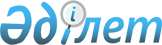 О внесении изменений в решение Степногорского городского маслихата от 13 декабря 2012 года № 5С-12/2 "О бюджете города на 2013-2015 годы"
					
			Утративший силу
			
			
		
					Решение Степногорского городского маслихата Акмолинской области от 26 сентября 2013 года № 5С-22/2. Зарегистрировано Департаментом юстиции Акмолинской области 18 октября 2013 года № 3842. Утратило силу в связи с истечением срока применения - (письмо Степногорского городского маслихата Акмолинской области от 6 января 2014 года № 05-03ш/04)      Сноска. Утратило силу в связи с истечением срока применения - (письмо Степногорского городского маслихата Акмолинской области от 06.01.2014 № 05-03ш/04).      Примечание РЦПИ.

      В тексте документа сохранена пунктуация и орфография оригинала.

      В соответствии с подпунктом 4) пункта 2, пунктом 4 статьи 106, пунктом 5 статьи 109 Бюджетного кодекса Республики Казахстан от 4 декабря 2008 года, подпунктом 1) пункта 1 статьи 6 Закона Республики Казахстан от 23 января 2001 года «О местном государственном управлении и самоуправлении в Республике Казахстан», решением Акмолинского областного маслихата от 17 сентября 2013 года № 5С-17-2 «О внесении изменений в решение Акмолинского областного маслихата от 7 декабря 2012 года № 5С-8-2 «Об областном бюджете на 2013-2015 годы», Степногорский городской маслихат РЕШИЛ:



      1. Внести в решение Степногорского городского маслихата «О бюджете города на 2013-2015 годы» от 13 декабря 2012 года № 5С-12/2 (зарегистрировано в Реестре государственной регистрации нормативных правовых актов № 3582, опубликовано 10 января 2013 года в газетах «Степногорск ақшамы» и «Вечерний Степногорск») следующие изменения:



      пункт 1 изложить в новой редакции:



      «1. Утвердить бюджет города на 2013-2015 годы согласно приложениям 1, 2, 3 соответственно, в том числе на 2013 год в следующих объемах:



      1) доходы – 6 266 183 тысячи тенге, в том числе по:



      налоговым поступлениям – 2 597 609,3 тысяч тенге;



      неналоговым поступлениям – 42 401 тысяча тенге;



      поступлениям от продажи основного капитала – 20 000 тысяч тенге;



      поступлениям трансфертов – 3 606 172,7 тысяч тенге;



      2) затраты – 6 290 391,5 тысяч тенге;



      3) чистое бюджетное кредитование – 377 857 тысяч тенге, в том числе:



      бюджетные кредиты – 377 857 тысяч тенге;



      погашение бюджетных кредитов – 0 тысяч тенге;



      4) сальдо по операциям с финансовыми активами – 21 937,4 тысяч тенге, в том числе:



      приобретение финансовых активов – 21 937,4 тысяч тенге;



      поступления от продажи финансовых активов государства – 0 тысяч тенге;



      5) дефицит (профицит) бюджета – -424 002,9 тысяч тенге;



      6) финансирование дефицита (использование профицита) бюджета – 424 002,9 тысяч тенге.»;



      приложения 1, 4, 5, 7 к указанному решению изложить в новой редакции согласно приложениям 1, 2, 3, 4 к настоящему решению.



      2. Настоящее решение вступает в силу со дня государственной регистрации в Департаменте юстиции Акмолинской области и вводится в действие с 1 января 2013 года.      Председатель сессии

      городского маслихата                       С.Сабыров      Секретарь городского

      маслихата                                  Г.Копеева      СОГЛАСОВАНО      Аким города Степногорска                   М.Такамбаев      Руководитель государственного

      учреждения «Отдел экономики

      и финансов города Степногорска»            Ш.Тулегенова

Приложение 1 к решению       

Степногорского городского маслихата

от 26 сентября 2013 года № 5С-22/2 Приложение 1 к решению       

Степногорского городского маслихата

от 13 декабря 2012 года № 5С-12/2  

Бюджет города на 2013 год

Приложение 2 к решению       

Степногорского городского маслихата

от 26 сентября 2013 года № 5С-22/2 Приложение 4 к решению       

Степногорского городского маслихата

от 13 декабря 2012 года № 5С-12/2  

Расходы бюджета города за счет целевых трансфертов

Приложение 3 к решению       

Степногорского городского маслихата

от 26 сентября 2013 года № 5С-22/2 Приложение 5 к решению       

Степногорского городского маслихата

от 13 декабря 2012 года № 5С-12/2  

Перечень бюджетных программ развития

Приложение 4 к решению       

Степногорского городского маслихата

от 26 сентября 2013 года № 5С-22/2 Приложение 7 к решению       

Степногорского городского маслихата

от 13 декабря 2012 года № 5С-12/2  

Расходы по содержанию поселка, села, сельского округапродолжение таблицы
					© 2012. РГП на ПХВ «Институт законодательства и правовой информации Республики Казахстан» Министерства юстиции Республики Казахстан
				КатегорияКатегорияКатегорияКатегорияСумма, тысяч тенгеКлассКлассКлассСумма, тысяч тенгеПодклассПодклассСумма, тысяч тенге12345I. ДОХОДЫ62661831HАЛОГОВЫЕ ПОСТУПЛЕHИЯ2597609,301Подоходный налог1700002Индивидуальный подоходный налог17000003Социальный налог15156421Социальный налог151564204Налоги на собственность3946151Налоги на имущество2632393Земельный налог171064Налог на транспортные средства1134005Единый земельный налог87005Внутренние налоги на товары, работы и услуги504792,32Акцизы4621003Поступления за использование природных и других ресурсов210004Сборы за ведение предпринимательской и профессиональной деятельности19692,35Налог на игорный бизнес200008Обязательные платежи, взимаемые за совершение юридически значимых действий и (или) выдачу документов уполномоченными на то государственными органами или должностными лицами125601Государственная пошлина125602НЕHАЛОГОВЫЕ ПОСТУПЛЕHИЯ4240101Доходы от государственной собственности24741,81Поступления части чистого дохода государственных предприятий7621,85Доходы от аренды имущества, находящегося в государственной собственности169627Вознаграждения по кредитам, выданным из государственного бюджета15802Поступления от реализации товаров (работ, услуг) государственными учреждениями, финансируемыми из государственного бюджета7,71Поступления от реализации товаров (работ, услуг) государственными учреждениями, финансируемыми из государственного бюджета7,704Штрафы, пени, санкции, взыскания, налагаемые государственными учреждениями, финансируемыми из государственного бюджета, а также содержащимися и финансируемыми из бюджета (сметы расходов) Национального банка Республики Казахстан43001Штрафы, пени, санкции, взыскания, налагаемые государственными учреждениями, финансируемыми из государственного бюджета, а также содержащимися и финансируемыми из бюджета (сметы расходов) Национального банка Республики Казахстан, за исключением поступлений от организаций нефтяного сектора430006Прочие неналоговые поступления13351,51Прочие неналоговые поступления13351,53ПОСТУПЛЕНИЯ ОТ ПРОДАЖИ ОСНОВНОГО КАПИТАЛА2000003Продажа земли и нематериальных активов200001Продажа земли150002Продажа нематериальных активов50004ПОСТУПЛЕНИЯ ТРАНСФЕРТОВ3606172,702Трансферты из вышестоящих органов государственного управления3606172,72Трансферты из областного бюджета3606172,7Функциональная группаФункциональная группаФункциональная группаФункциональная группаСуммаАдминистратор бюджетных программАдминистратор бюджетных программАдминистратор бюджетных программСуммаПрограммаПрограммаСуммаНаименованиеСумма12345II. ЗАТРАТЫ6290391,501Государственные услуги общего характера183793,3112Аппарат маслихата района (города областного значения)14885,4001Услуги по обеспечению деятельности маслихата района (города областного значения)14706,7003Капитальные расходы государственного органа178,7122Аппарат акима района (города областного значения)75269,6001Услуги по обеспечению деятельности акима района (города областного значения)71769,7003Капитальные расходы государственного органа3499,9123Аппарат акима района в городе, города районного значения, поселка, села, сельского округа68979,5001Услуги по обеспечению деятельности акима района в городе, города районного значения, поселка, села, сельского округа64892022Капитальные расходы государственного органа4087,5459Отдел экономики и финансов района (города областного значения)24658,8001Услуги по реализации государственной политики в области формирования и развития экономической политики, государственного планирования, исполнения бюджета и управления коммунальной собственностью района (города областного значения)22128003Проведение оценки имущества в целях налогообложения1314010Приватизация, управление коммунальным имуществом, постприватизационная деятельность и регулирование споров, связанных с этим400011Учет, хранение, оценка и реализация имущества, поступившего в коммунальную собственность356015Капитальные расходы государственного органа460,802Оборона3632122Аппарат акима района (города областного значения)3632005Мероприятия в рамках исполнения всеобщей воинской обязанности2732006Предупреждение и ликвидация чрезвычайных ситуаций масштаба района (города областного значения)90003Общественный порядок, безопасность, правовая, судебная, уголовно-исполнительная деятельность1579458Отдел жилищно-коммунального хозяйства, пассажирского транспорта и автомобильных дорог района (города областного значения)1579021Обеспечение безопасности дорожного движения в населенных пунктах157904Образование2112579,1123Аппарат акима района в городе, города районного значения, поселка, села, сельского округа2080005Организация бесплатного подвоза учащихся до школы и обратно в аульной (сельской) местности2080464Отдел образования района (города областного значения)2109512,1001Услуги по реализации государственной политики на местном уровне в области образования13525,9003Общеобразовательное обучение1512646,5004Информатизация системы образования в государственных учреждениях образования района (города областного значения)3400005Приобретение и доставка учебников, учебно-методических комплексов для государственных учреждений образования района (города областного значения)17920006Дополнительное образование для детей124053,2007Проведение школьных олимпиад, внешкольных мероприятий и конкурсов районного (городского) масштаба103009Обеспечение деятельности организаций дошкольного воспитания и обучения316121012Капитальные расходы государственного органа240015Ежемесячная выплата денежных средств опекунам (попечителям) на содержание ребенка-сироты (детей-сирот), и ребенка (детей), оставшегося без попечения родителей23710,6018Организация профессионального обучения29527,2020Обеспечение оборудованием, программным обеспечением детей-инвалидов, обучающихся на дому851040Реализация государственного образовательного заказа в дошкольных организациях образования31827,7067Капитальные расходы подведомственных государственных учреждений и организаций35586467Отдел строительства района (города областного значения)987037Строительство и реконструкция объектов образования98706Социальная помощь и социальное обеспечение155962,7451Отдел занятости и социальных программ района (города областного значения)155962,7001Услуги по реализации государственной политики на местном уровне в области обеспечения занятости и реализации социальных программ для населения28287,6002Программа занятости20567,5004Оказание социальной помощи на приобретение топлива специалистам здравоохранения, образования, социального обеспечения, культуры, спорта и ветеринарии в сельской местности в соответствии с законодательством Республики Казахстан856,9005Государственная адресная социальная помощь2200006Оказание жилищной помощи20000007Социальная помощь отдельным категориям нуждающихся граждан по решениям местных представительных органов25371,8010Материальное обеспечение детей-инвалидов, воспитывающихся и обучающихся на дому1870011Оплата услуг по зачислению, выплате и доставке пособий и других социальных выплат306,2014Оказание социальной помощи нуждающимся гражданам на дому26362,6016Государственные пособия на детей до 18 лет12892,1017Обеспечение нуждающихся инвалидов обязательными гигиеническими средствами и предоставление услуг специалистами жестового языка, индивидуальными помощниками в соответствии с индивидуальной программой реабилитации инвалида17029021Капитальные расходы государственного органа21907Жилищно-коммунальное хозяйство2894006,7123Аппарат акима района в городе, города районного значения, поселка, села, сельского округа3835,1008Освещение улиц населенных пунктов933,7009Обеспечение санитарии населенных пунктов1446,4011Благоустройство и озеленение населенных пунктов1455458Отдел жилищно-коммунального хозяйства, пассажирского транспорта и автомобильных дорог района (города областного значения)81626005Снос аварийного и ветхого жилья600015Освещение улиц в населенных пунктах19826016Обеспечение санитарии населенных пунктов36037017Содержание мест захоронений и захоронение безродных4120018Благоустройство и озеленение населенных пунктов11549031Изготовление технических паспортов на объекты кондоминиумов9494467Отдел строительства района (города областного значения)2803853,3003Проектирование, строительство и (или) приобретение жилья коммунального жилищного фонда10608,7004Проектирование, развитие, обустройство и (или) приобретение инженерно-коммуникационной инфраструктуры7000006Развитие системы водоснабжения и водоотведения2703235,6007Развитие благоустройства городов и населенных пунктов6800058Развитие системы водоснабжения и водоотведения в сельских населенных пунктах76209479Отдел жилищной инспекции района (города областного значения) 4692,3001Услуги по реализации государственной политики на местном уровне в области жилищного фонда4615,3005Капитальные расходы государственного органа7708Культура, спорт, туризм и информационное пространство214985,2455Отдел культуры и развития языков района (города областного значения)169770001Услуги по реализации государственной политики на местном уровне в области развития языков и культуры7674,1010Капитальные расходы государственного органа229003Поддержка культурно-досуговой работы112644,9006Функционирование районных (городских) библиотек38683,7007Развитие государственного языка и других языков народа Казахстана6847032Капитальные расходы подведомственных государственных учреждений и организаций3691,3456Отдел внутренней политики района (города областного значения)32755,7001Услуги по реализации государственной политики на местном уровне в области информации, укрепления государственности и формирования социального оптимизма граждан8550,7002Услуги по проведению государственной информационной политики через газеты и журналы 6745003Реализация мероприятий в сфере молодежной политики1920005Услуги по проведению государственной информационной политики через телерадиовещание13300006Капитальные расходы государственного органа2240465Отдел физической культуры и спорта района (города областного значения)12459,5001Услуги по реализации государственной политики на местном уровне в сфере физической культуры и спорта5687,5004Капитальные расходы государственного органа538006Проведение спортивных соревнований на районном (города областного значения) уровне1680007Подготовка и участие членов сборных команд района (города областного значения) по различным видам спорта на областных спортивных соревнованиях455410Сельское, водное, лесное, рыбное хозяйство, особо охраняемые природные территории, охрана окружающей среды и животного мира, земельные отношения44580,4459Отдел экономики и финансов района (города областного значения)200099Реализация мер по оказанию социальной поддержки специалистов200463Отдел земельных отношений района (города областного значения)20965,6001Услуги по реализации государственной политики в области регулирования земельных отношений на территории района (города областного значения)7042,8004Организация работ по зонированию земель2230,1006Землеустройство, проводимое при установлении границ городов районного значения, районов, городов областного значения, районного значения, сельских округов, поселков, сел11506,7007Капитальные расходы государственного органа186474Отдел сельского хозяйства и ветеринарии района (города областного значения)23414,8001Услуги по реализации государственной политики на местном уровне в сфере сельского хозяйства и ветеринарии8835,5003Капитальные расходы государственного органа356007Организация отлова и уничтожения бродячих собак и кошек535012Проведение мероприятий по идентификации сельскохозяйственных животных335013Проведение противоэпизоотических мероприятий13353,311Промышленность, архитектурная, градостроительная и строительная деятельность22622,7467Отдел строительства района (города областного значения)9685,9001Услуги по реализации государственной политики на местном уровне в области строительства9207017Капитальные расходы государственного органа478,9468Отдел архитектуры и градостроительства района (города областного значения)12936,8001Услуги по реализации государственной политики в области архитектуры и градостроительства на местном уровне7600,8003Разработка схем градостроительного развития территории района и генеральных планов населенных пунктов5000004Капитальные расходы государственного органа33612Транспорт и коммуникации159609,9123Аппарат акима района в городе, города районного значения, поселка, села, сельского округа5000013Обеспечение функционирования автомобильных дорог в городах районного значения, поселках, аулах (селах), аульных (сельских) округах5000458Отдел жилищно-коммунального хозяйства, пассажирского транспорта и автомобильных дорог района (города областного значения)154609,9022Развитие транспортной инфраструктуры88502023Обеспечение функционирования автомобильных дорог66107,913Прочие451572,6123Аппарат акима района в городе, города районного значения, поселка, села, сельского округа2476040Реализация мер по содействию экономическому развитию регионов в рамках Программы "Развитие регионов"2476455Отдел культуры и развития языков района (города областного значения)78915,2042Текущее обустройство моногородов в рамках Программы развития моногородов на 2012-2020 годы78915,2458Отдел жилищно-коммунального хозяйства, пассажирского транспорта и автомобильных дорог района (города областного значения)263872,9001Услуги по реализации государственной политики на местном уровне в области жилищно-коммунального хозяйства, пассажирского транспорта и автомобильных дорог19662,9013Капитальные расходы государственного органа3278044Текущее обустройство моногородов в рамках Программы развития моногородов на 2012-2020 годы175894085Реализация бюджетных инвестиционных проектов в рамках Программы развития моногородов на 2012-2020 годы65038459Отдел экономики и финансов района (города областного значения)2500012Резерв местного исполнительного органа района (города областного значения)2500464Отдел образования района (города областного значения)92417042Текущее обустройство моногородов в рамках Программы развития моногородов на 2012-2020 годы92417469Отдел предпринимательства района (города областного значения)11391,5001Услуги по реализации государственной политики на местном уровне в области развития предпринимательства и промышленности11170,5004Капитальные расходы государственного органа22114Обслуживание долга158459Отдел экономики и финансов района (города областного значения)158021Обслуживание долга местных исполнительных органов по выплате вознаграждений и иных платежей по займам из областного бюджета15815Трансферты45309,9459Отдел экономики и финансов района (города областного значения)45309,9006Возврат неиспользованных (недоиспользованных) целевых трансфертов45309,9III. Чистое бюджетное кредитование377857Бюджетные кредиты377857Погашение бюджетных кредитов010Сельское, водное, лесное, рыбное хозяйство, особо охраняемые природные территории, охрана окружающей среды и животного мира, земельные отношения2287459Отдел экономики и финансов района (города областного значения)2287018Бюджетные кредиты для реализации мер социальной поддержки специалистов228713Прочие375570469Отдел предпринимательства района (города областного значения)375570008Кредитование на содействие развитию предпринимательства в моногородах375570IV. Сальдо по операциям с финансовыми активами21937,4Приобретение финансовых активов21937,4Поступления от продажи финансовых активов государства013Прочие21937,4458Отдел жилищно-коммунального хозяйства, пассажирского транспорта и автомобильных дорог района (города областного значения)21937,4065Формирование или увеличение уставного капитала юридических лиц21937,4V. Дефицит (профицит) бюджета-424002,9VI. Финансирование дефицита (использование профицита) бюджета424002,97Поступления займов37785701Внутренние государственные займы3778572Договоры займа3778578Используемые остатки бюджетных средств46145,91Свободные остатки бюджетных средств46145,901Свободные остатки бюджетных средств46145,9Администратор бюджетных программНаименованиеСумма, тысяч тенге123Отдел занятости и социальных программНа содержание центра реабилитации детей-инвалидов города Степногорска10424Отдел занятости и социальных программНа оказание социальной помощи участникам и инвалидам Великой Отечественной войны на расходы за коммунальные услуги4026,8Отдел занятости и социальных программНа компенсацию потерь нижестоящих бюджетов в связи с изменением законодательства1420,8Отдел образованияНа оснащение учебным оборудованием кабинетов физики, химии, биологии в государственных учреждениях основного среднего и общего среднего образования4097Отдел образованияНа обеспечение оборудованием, программным обеспечением детей-инвалидов, обучающихся на дому851Отдел образованияНа реализацию государственного образовательного заказа в дошкольных организациях образования31827,7Отдел образованияНа ежемесячные выплаты денежных средств опекунам (попечителям) на содержание ребенка-сироты (детей-сирот), и ребенка (детей) оставшихся без попечения родителей23710,6Отдел образованияНа увеличение размера доплаты за квалификационную категорию учителям школ и воспитателям дошкольных организаций образования35009,6Отдел образованияНа повышение оплаты труда учителям, прошедшим повышение квалификации по трехуровневой системе8880,4Отдел образованияНа содержание и оснащение организаций образования36900Отдел образованияНа проведение противопожарных мероприятий17488,3Отдел образованияНа решение вопросов обустройства моногородов92417Отдел образованияНа компенсацию потерь нижестоящих бюджетов в связи с изменением законодательства60720Отдел строительстваНа реконструкцию системы водоснабжения поселков Аксу, Заводской Акмолинской области (1 этап 1 очередь)411877Отдел строительстваНа реконструкцию системы водоснабжения поселков Аксу, Заводской Акмолинской области (1 этап 1 очередь)46877,6Отдел строительстваНа реконструкцию системы водоснабжения поселков Аксу, Заводской Акмолинской области (1 этап 1 очередь)40001Отдел строительстваНа реконструкцию системы водоснабжения поселков Аксу, Заводской Акмолинской области (1 этап 2 очередь)33441,7Отдел строительстваНа реконструкцию магистрального водовода водохранилище Селетинское – города Степногорск и насосной станции 1-го подъема 3 очередь город Степногорск700000Отдел строительстваНа реконструкцию магистрального водовода водохранилище Селетинское – города Степногорск и насосной станции 1-го подъема 3 очередь город Степногорск196973Отдел строительстваНа реконструкцию системы водоснабжения поселка Бестобе163553,7Отдел строительстваНа реконструкцию систем водоснабжения и водоотведения (1 очередь) города Степногорска263098Отдел строительстваНа реконструкцию систем водоснабжения и водоотведения (2 очередь) города Степногорска771560Отдел строительстваНа разработку проектно-сметной документации с государственной экспертизой на строительство инженерной инфраструктуры к 45-ти квартирному жилому дому (позиция 1)4500Отдел строительстваНа разработку проектно-сметной документации с государственной экспертизой на реконструкцию системы водоснабжения поселков Аксу, Заводской (завершающий этап)25499,9Отдел строительстваНа разработку проектно-сметной документации и проведение государственной экспертизы по проекту реконструкции систем водоснабжения и водоотведения (2-3 очередь) города Степногорска50000Отдел строительстваНа реконструкцию системы водоснабжения села Новокронштадка Сандыктауского района70379Отдел строительстваНа реконструкцию системы водоснабжения села Новокронштадка Сандыктауского района5830Отдел сельского хозяйства и ветеринарииНа проведение противоэпизоотических мероприятий13353,3Отдел сельского хозяйства и ветеринарииНа увеличение штатной численности местных исполнительных органов454Отдел земельных отношенийНа проведение землеустроительных работ для установления границ города Степногорск11506,7Отдел жилищно-коммунального хозяйства, пассажирского транспорта и автомобильных дорогНа строительство и реконструкцию автомобильных дорог города Степногорска88502Отдел жилищно-коммунального хозяйства, пассажирского транспорта и автомобильных дорогНа разработку проектно-сметной документации и проведение государственной экспертизы на капитальный ремонт дороги "Город Степногорск - промышленная зона"11960,1Отдел жилищно-коммунального хозяйства, пассажирского транспорта и автомобильных дорогНа увеличение уставного капитала товарищества с ограниченной ответственностью "Степногорск-Тазалык"9653,8Отдел жилищно-коммунального хозяйства, пассажирского транспорта и автомобильных дорогНа решение вопросов обустройства моногородов172894Отдел жилищно-коммунального хозяйства, пассажирского транспорта и автомобильных дорогНа реконструкцию автомобильной дороги от улицы Ленина до проспекта Лунный города Степногорск65038Отдел жилищно-коммунального хозяйства, пассажирского транспорта и автомобильных дорогНа разработку проектно-сметной документации и проведение государственной экспертизы на капитальный ремонт автомобильных дорог поселков Аксу, Бестобе, Заводской16213,8Отдел экономики и финансовНа реализацию мер по оказанию социальной поддержки специалистов200Отдел культуры и развития языковНа компенсацию потерь нижестоящих бюджетов в связи с изменением законодательства1749,9Отдел культуры и развития языковНа решение вопросов обустройства моногородов78300Аппарат акима села Кырык кудыкНа компенсацию потерь нижестоящих бюджетов в связи с изменением законодательства3121Аппарат акима села Кырык кудыкНа решение вопросов обустройства села в реализации мер по содействию экономическому развитию в рамках Программы «Развитие регионов»600Аппарат акима поселка ЗаводскойНа увеличение штатной численности местных исполнительных органов745,1Аппарат акима поселка АксуНа увеличение штатной численности местных исполнительных органов745,1Аппарата акима поселка ШантобеНа увеличение штатной численности местных исполнительных органов793,1Аппарата акима поселка БестобеНа увеличение штатной численности местных исполнительных органов1124Аппарат акима села ИзобильноеНа увеличение штатной численности местных исполнительных органов357,7Аппарат акима села ИзобильноеНа компенсацию потерь нижестоящих бюджетов в связи с изменением законодательства3606Аппарат акима Богенбайского сельского округаНа компенсацию потерь нижестоящих бюджетов в связи с изменением законодательства3392Аппарат акима Богенбайского сельского округаНа решение вопросов обустройства села в реализации мер по содействию экономическому развитию в рамках Программы «Развитие регионов»600Аппарат акима села КарабулакНа решение вопросов обустройства села в реализации мер по содействию экономическому развитию в рамках Программы «Развитие регионов»1276ИТОГОИТОГО3597549,7Функциональная группаФункциональная группаФункциональная группаФункциональная группаCумма, тысяч тенгеАдминистратор бюджетных программАдминистратор бюджетных программАдминистратор бюджетных программCумма, тысяч тенгеПрограммаПрограммаCумма, тысяч тенгеНаименованиеCумма, тысяч тенге12345II. Затраты2980317,7Инвестиционные проекты2958380,304Образование987467Отдел строительства района (города областного значения)987037Строительство и реконструкция объектов образования98707Жилищно-коммунальное хозяйство2803853,3467Отдел строительства района (города областного значения)2803853,3003Проектирование, строительство и (или) приобретение жилья коммунального жилищного фонда10608,7004Проектирование, развитие, обустройство и (или) приобретение инженерно-коммуникационной инфраструктуры7000006Развитие системы водоснабжения и водоотведения2703235,6007Развитие благоустройства городов и населенных пунктов6800058Развитие системы водоснабжения и водоотведения в сельских населенных пунктах7620912Транспорт и коммуникации153540458Отдел жилищно-коммунального хозяйства, пассажирского транспорта и автомобильных дорог района (города областного значения)153540022Развитие транспортной инфраструктуры153540Инвестиции на формирование и увеличение уставного капитала юридических лиц21937,413Прочие21937,4458Отдел жилищно-коммунального хозяйства, пассажирского транспорта и автомобильных дорог района (города областного значения)21937,4065Формирование или увеличение уставного капитала юридических лиц21937,4Функциональная группаФункциональная группапоселок Заводскойпоселок Аксупоселок Шантобепоселок БестобеНаименованиепоселок Заводскойпоселок Аксупоселок Шантобепоселок Бестобе01Государственные услуги общего характера11323,312361,411444,11158604Образование208007Жилищно-коммунальное хозяйство746,41688,780030012Транспорт и коммуникации100010001000100013ПрочиеВсего13069,715050,115324,112886село Карабулаксело Кырык кудыксело ИзобильноеБогенбайский сельский округВсего, тысяч тенге1161331794021,7345168979,520803003835,110005000127660060024761418937794021,7405182370,6